Commissioner Marvin S. Arrington, Jr. Proclamation Request 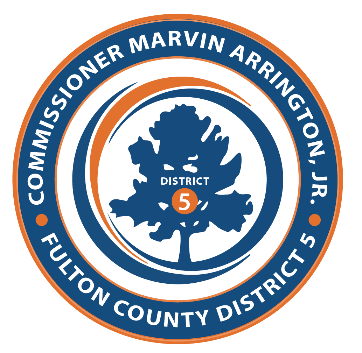 Please complete this form in its entirety.  All Proclamations Requests should be received 30 days before event. A completed form does not constitute confirmation that a Proclamation will be granted. A staff member will send a confirmation email upon approval. Please email verbiage for Proclamation with this form.  If there is any event or program literature, please attached with this form.  Name of Honored Organization: Name of Honored Person (s): Named of Honored Event or Occasion: Date to be printed on Proclamation: When Proclamation is due: Will this proclamation be picked up? Should Proclamation be presented at BOC meeting: Should Proclamation be presented at event by Commissioner: If so, please provide the following:Location:Address:Event Time:Proclamation Presentation Time:Will there be assigned parking:Will there be a meal provided:Will there be photography:Are other elected officials speaking:If so, who:Point of Contact (POC):Phone Number for POC:Please adhere to the following name format for publicity or promotion materials:  Commissioner Marvin S. Arrington, Jr. 